B      TÝDENNÍ PLÁN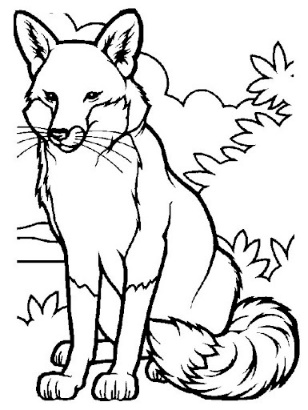 6. týden	(4. 10. – 8. 10. 2021)JMÉNO: …………………………………………Aktuální informace: Vystřihnout a přinést S, s.			                        CO SE BUDEME UČIT?JAK SE MI DAŘÍ?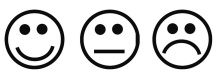 JAK VIDÍM SVÉ DÍTĚ? ČTENÍŽivá abeceda str. 24-27- Sluchová analýza a syntéza- Dělení slov na slabiky- Opakování písmen a    vyvozování nového    písmene S, sVyvození a čtení slabikUmím rozdělit slovo na slabiky.Poznám písmena, která jsme se učili.Čtu slabiky a dodržuji jejich délku.Poznám, kde se daná hláska ve slově nachází (na začátku, uprostřed, na konci).PSANÍPrvní psaní str. 27-31- Uvolňovací cviky- Rozvoj jemné motoriky- Správný úchop a sezení- Práce se stírací tabulkouUmím držet tužku a správně při psaní sedět. Netlačím na tužku.Umím napsat rovné čáry jedním tahem.Plynule posouvám ruku po papíře.MATEMATIKAMatematika str. 23-25- Sčítání do 6- Číslice 6- Krokování- Skládání z papíru- StavbyPočítám a sčítám obrázky do 6.Poznám číslice 1 – 6.Umím zapisovat do tabulky.Umím krokovat.PRVOUKA Prvouka str. 12-14- PodzimZvířata v leseListnaté stromy v leseZnám některá lesní zvířata.Znám některé listnaté stromy v lese.CHOVÁNÍHlásím se a vím, že mluví jen jeden.Umím se přihlásit o slovo. Nevykřikuji v hodině.